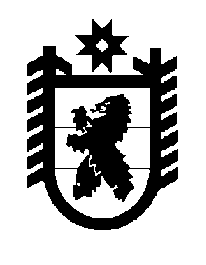 Российская Федерация Республика Карелия    ПРАВИТЕЛЬСТВО РЕСПУБЛИКИ КАРЕЛИЯРАСПОРЯЖЕНИЕот 21 января 2015 года № 23р-Пг. Петрозаводск Рассмотрев предложение Государственного комитета Республики Карелия по управлению государственным имуществом и организации закупок, учитывая решение Совета Сортавальского муниципального района от 2 октября 2014 года № 81 «О приеме в муниципальную собственность государственного имущества»,  в соответствии с Законом Республики Карелия от 2 октября 1995 года № 78-ЗРК «О порядке передачи объектов государственной собственности Республики Карелия в муниципальную собственность» передать в муниципальную собственность Сортавальского муниципального района от Министерства Республики Карелия по вопросам национальной политики, связям с общественными, религиозными объединениями и средствами массовой информации государственное имущество Республики Карелия согласно приложению к настоящему распоряжению.             ГлаваРеспублики  Карелия                                                      А.П. ХудилайненПеречень государственного имущества Республики Карелия, 
передаваемого в муниципальную собственность 
Сортавальского муниципального района_______________Приложение к распоряжению Правительства Республики Карелия от  21 января 2015 года № 23р-П№ п/пНаименование имуществаАдрес местонахожде-ния имуществаИндивидуализирующие характеристики имущества1.Фасадная вывеска «Муниципальное казен-ное учреждение  культу-ры «Региональный музей Северного Приладожья» /Pohjois-Luadogan alovehelline muzei / Pohjois-Laatokan alueellinen museo»г. Петрозаводск, ул. Свердлова, 8количество 1 штука, стоимость 958,3 рубля, материал пластик 6 мм, размеры 700 мм х 500 мм2.Фасадная вывеска «Автономное учреждение Сортавальского муници-пального района «Соци-ально-культурный моло-дежный центр» / Sortavalan piirin nuorižokeskus / Sortavalan piirin nuorisokeskus»г. Петрозаводск, ул. Свердлова, 8количество 1 штука, стоимость 958,3 рубля, материал пластик 6 мм, размеры 700 мм х 500 мм3.Фасадная вывеска «Муни-ципальное бюджетное образовательное учреждение дополни-тельного образования детей Сортавальского муниципального района Республики Карелия  Детская музыкальная школа / Sortavalan piirin lapsien muuzikkuškola / Sortavalan piirin lasten muusikkikoulu»г. Петрозаводск, ул. Свердлова, 8количество 1 штука, стоимость 958,3 рубля, материал пластик 6 мм, размеры 700 мм х 500 мм4.Фасадная вывеска «Муниципальное казен-ное учреждение «Сорта-вальская межпоселен-ческая районная биб-лиотека / Sortavalan piirikirjasto»г. Петрозаводск, ул. Свердлова, 8количество 1 штука, стоимость 958,3 рубля, материал пластик 6 мм, размеры 700 мм х 500 мм